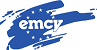 RELEASE FORM[FOR THE PARENT/GUARDIAN WHEREA MUSICIAN IS UNDER 18-YEARS OF AGE]______________________(Name of Musician), (who is under my care and control), has been invited to take part in the EMCY follow-up promotion.On signing this, I give consent to EMCY to use my (son/daughter’s) image, biography and any other relevant information in any publicity material relating to the follow-up promotion including press releases and coverage.I understand that EMCY and its affiliated partners reserve the right to record and film and to take photographs of the musician and their performances during the follow-up promotion for these to be used in publications and on their websites and social media to promote the follow-up promotion and at their discretion, assign these rights to other parties for the same purpose. Images, audio and video recordings will also be archived. The copyright of such material is assigned to EMCY.I give all necessary consents for ___________________’s recorded contribution to be used in all media anywhere in the world. Under the Data Protection Act (BDSG), I give my consent to the storage and processing of the above information for administrative purposes, including the disclosure of the information to external bodies as may be required.Signature of parent/guardian SignedDate